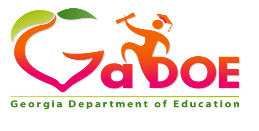 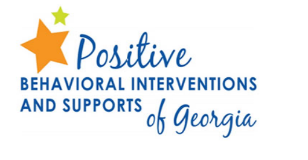 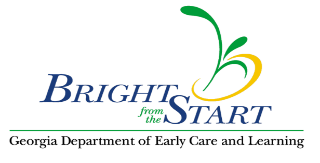 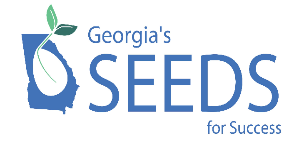 Pre-K & Kindergarten Individual DepositsPre-K & Kindergarten Class DepositsProvide specific praise & encouragementGreet every child by nameSend positive notes home to parentFree choice time                               (dance jam, friendship skill activity)Assign student a leadership roleDisplay children work samples Give high fives, hugs & thumbs upChildren bring their favorite toy/game & share with the classRead a story to the classEat lunch w/ teacherExtra center choice timeExtra supervised play time1st - 3rd Grade Individual Deposits1st - 3rd Grade Class DepositsGive student specific praise & encouragementGive class dojo pointsEarn individual class dojo pointsPlay “Positive Points Game” Teacher vs. ClassStar helper for the dayEat lunch outside w/ teacherGive high fives and thumbs upFree choice time (friendship skill activity) Share “All About Me” facts w/ classDisplay students’ work samples Extra computer timeHat day, jersey day, game day